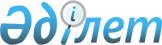 "Қаржы есептілігін жасаудың және ұсынудың нысаны мен ережесін бекіту туралы" Қазақстан Республикасы Қаржы Министрінің 2010 жылғы 8 шілдедегі № 325 бұйрығына өзгерістер мен толықтырулар енгізу туралы
					
			Күшін жойған
			
			
		
					Қазақстан Республикасы Қаржы министрінің 2015 жылғы 27 қарашадағы № 588 бұйрығы. Қазақстан Республикасының Әділет министрлігінде 2015 жылы 30 желтоқсанда № 12646 болып тіркелді. Күші жойылды - Қазақстан Республикасы Қаржы министрінің 2017 жылғы 1 тамыздағы № 468 бұйрығымен. Күші жойылды - Қазақстан Республикасы Қаржы министрінің 2017 жылғы 1 тамыздағы № 468 бұйрығымен
      Ескерту. Күші жойылды – ҚР Қаржы министрінің 01.08.2017 № 468 (01.07.2018 бастап қолданысқа енгізіледі) бұйрығымен

      РҚАО-ның ескертпесі!

      Бұйрық 01.01.2016 ж.бастап қолданысқа енгізіледі
      БҰЙЫРАМЫН:
      1. "Қаржы есептілігін жасаудың және ұсынудың нысаны мен ережесін бекіту туралы" Қазақстан Республикасы Қаржы Министрінің 2010 жылғы 8 шілдедегі № 325 бұйрығына (Нормативтік құқықтық кесімдерді мемлекеттік тіркеудің тізіліміне № 6352 болып тіркелген, "Егемен Қазақстан" 2010 жылғы 13 тамыздағы № 328-329 (26172 газетінде жарияланған)) мынадай өзгерістер мен толықтырулар енгізілсін:
      тақырыбы мынадай редакцияда жазылсын, орыс тіліндегі мәтіні өзгермейді:
      "Қаржылық есептілік нысандарын және оларды жасау мен ұсыну қағидаларын бекіту туралы";
      1-тармақтың 2) тармақшасы мынадай редакцияда жазылсын, орыс тіліндегі мәтіні өзгермейді:
      "осы бұйрыққа 7-қосымшаға сәйкес Қаржылық есептілік нысандарын және оларды жасау мен ұсыну қағидалары бекітілсін.";
      көрсетілген бұйрықпен бекітілген 1 "Бухгалтерлік баланс" қаржылық есептілік нысаны осы бұйрыққа 1-қосымшаға сәйкес жаңа редакцияда жазылсын; 
      көрсетілген бұйрықпен бекітілген 2 "Қаржылық қызмет нәтижелері туралы есеп" қаржылық есептілік нысаны осы бұйрыққа 2-қосымшаға сәйкес жаңа редакцияда жазылсын;
      көрсетілген бұйрықпен бекітілген 3 "Қаржыландыру көздері (тікелей әдіс) бойынша мемлекеттік мекеменің шоттарындағы ақша қозғалысы туралы есеп" қаржылық есептілік нысаны осы бұйрыққа 3-қосымшаға сәйкес жаңа редакцияда жазылсын;
      көрсетілген бұйрықпен бекітілген 4 "Таза активтердің/капиталдың өзгерістері туралы есеп" қаржылық есептілік нысаны осы бұйрыққа 4-қосымшаға сәйкес жаңа редакцияда жазылсын;
      көрсетілген бұйрықпен бекітілген 5 "Қаржылық есептілікке түсіндірме жазба" қаржылық есептілік нысаны осы бұйрыққа 5-қосымшаға сәйкес жаңа редакцияда жазылсын;
      көрсетілген бұйрықпен бекітілген 6 "Қайта ұйымдастыру кезіндегі бухгалтерлік баланс" қаржылық есептілік нысаны осы бұйрыққа 6-қосымшаға сәйкес жаңа редакцияда жазылсын;
      көрсетілген бұйрықпен бекітілген Қаржы есептілігін жасаудың және ұсынудың ережесінде:
      тақырыбы мынадай редакцияда жазылсын, орыс тіліндегі мәтін өзгермейді:
      "Қаржылық есептілік нысандары мен оны жасау және ұсыну қағидалары";
      1 және 2-тармақтары мынадай редакцияда жазылсын, орыс тіліндегі мәтін өзгермейді:
      "1. Осы қағидалар республикалық және жергілікті бюджеттер есебінен ұсталатын мемлекеттік мекемелердің қаржылық есептілік көлемі, мерзімділігі, мерзімдері мен оларды жасау және ұсыну тәртібін, оларды пайдаланушыларға беру мақсаттары үшін белгілейді.
      2. Республикалық және жергілікті бюджеттер есебінен ұсталатын мемлекеттік мекемелер жылдық, жартыжылдық есептіліктерін осы қағидаларда белгіленген көлемде жасайды.";
      5-тармақ мынадай редакцияда жазылсын, орыс тіліндегі мәтін өзгермейді:
      "5. Мемлекеттік мекеме республикалық бюджеттік бағдарламалар әкімшілерінің енгізген өзгерістеріне сәйкес республикалық бюджеттік бағдарламалар әкімшісінің жазбаша хабарламасын алған сәттен бастап 10 жұмыс күн ішінде өздеріндегі қаржылық есептілік данасына өзгерістер енгізеді.
      Мемлекеттік мекеменің қаржылық есептілігіне түзетулер осы қағидалардың 3-тармағында белгіленген түзетулер енгізу тәртібін міндетті түрде сақтай отырып, ведомстволық бағынысындағы мемлекеттік мекеменің есебін қарау нәтижелері бойынша республикалық бюджеттік бағдарламалар әкімшісінің жазбаша хабарламасы негізінде ғана енгізіледі.";
      9-тармақтың үшінші бөлігі мынадай редакцияда жазылсын:
      "Олар үшін қаржылық есептілікті ұсыну күні болып почта кәсіпорнының штемпелінде немесе фельдъегерлік қызмет, бiрақ бюджеттік есептiлiктi ұсыну күнiне дейiн 5 күнтізбелік күннен кешiктiрмей көрсетілген оны жіберген күн есептелетін басқа тұрғылықты мекендерде орналасқан мемлекеттік мекемелерді қоспағанда, мемлекеттік мекеме үшін қаржылық есептілікті ұсыну күні оны іс жүзінде тиесілігіне қарай табыс еткен күн болып есептеледі.";
      12-тармақ мынадай редакцияда жазылсын:
      "12. Мемлекеттік мекемелерді қайта ұйымдастыру (біріктіру, қосу, бөлу, бөліну) кезінде мүліктік құқықтар мен міндеттемелер біріктіру және қосу кезінде - тапсырып беру актісіне сәйкес, ал бөлген және бөлінген кезде – бөлу балансына сәйкес құқықтық мирасқорға беріледі. Бөлу балансы әр бөлінетін мемлекеттік мекеме үшін бір данадан жасалады.
      Тарату кезінде 1 "Бухгалтерлік баланс" нысаны бойынша аралық тарату балансы жасалады, онда заңды тұлға мүлкiнiң құрамы, кредит берушiлердiң қойған талап арыздарының тiзбесi туралы мәлiметтер, сондай-ақ оларды қарау нәтижелерi қамтылады.
      Кредиторлармен есеп айырысу аяқталғаннан кейін тарату комиссиясы 1 "Бухгалтерлік баланс" нысаны бойынша тарату балансын жасайды.
      Заңды тұлғаны тарату туралы шешім қабылдаған мемлекеттік мүлікті басқару жөніндегі уәкілетті орган аралық тарату балансын және тарату балансын Қазақстан Республикасының азаматтық заңнамасында белгіленген тәртіппен бекітеді.
      Тарату балансы ұсынылғанға дейін таралатын мемлекеттік мекеме белгіленген мерзімде қаржылық есептілікті ұсынады.
      Мемлекеттік мекеме бөлінген кезде жаңа және бұрынғы бағыныстағы бюджеттік бағдарламалар әкімшісіне мемлекеттік мекеме жыл басынан бастап қайта ұйымдастырылған күнге дейінгі кезеңде осы қағидаларға көзделген барлық қаржылық есептілік нысандарының қосымшаларын қоса қайта ұйымдастыру кезіндегі бухгалтерлік баланс (6-нысан) ұсынылады.
      Мемлекеттік мекемелердің қосылуы мен біріктірілуі кезінде жаңа бағыныстағы бюджеттік бағдарламалардың әкімшісіне мемлекеттік мекеме осы қағидаларға көзделген нысандардың толық көлемінде жыл басынан бастап қаржылық есептілік тапсыру актісін қоса бере отырып, қайта ұйымдастыру күніне дейін ұсынылады (негізгі құралдарды қабылдап алу-беру акті, қорлар және т.б.).
      Мемлекеттік мекемелерді қайта ұйымдастыру кезінде Бухгалтерлік баланстың (6-нысан) 4-бағанының шоттары бойынша сальдо, бухгалтерлік есеп тіркелімдерінің қалдықтары жаңа мемлекеттік мекеменің есеп тіркелімдеріне ауыстырылады.";
      14, 15 және 16-тармақтар мынадай редакцияда жазылсын, орыс тіліндегі мәтін өзгермейді:
      "14. Бюджеттік бағдарламалардың әкімшілерінің ведомстволық бағынысты мемлекеттік мекемелерден қаржылық есептілікті қабылдап алуды және тексеруді осы қағидаларға сәйкес жүзеге асырады.
      15. Қаржылық есептілікті жасаған кезде Қазақстан Республикасының Бюджет кодексін, Мемлекеттік мекемелерде бухгалтерлік есеп пен қаржылық есептілік саласындағы Қазақстан Республикасының заңнамасын және осы қағиданы басшылыққа алу қажет.
      16. Мемлекеттік мекемелер жылдық, жартыжылдық қаржылық есептілікті тиісті құжаттармен расталған тексерілген бухгалтерлік жазбалардың негізінде жасайды. Баланс жасалғанға дейін синтетикалық есепке алу шоты бойынша айналымдармен және қалдықтармен бірге талдамалық шоттар бойынша айналымдар мен қалдықтарды салыстырып тексеру жүргізіледі. Жылдық және жартыжылдық есептердің нысандары бойынша қаржылық есептіліктің негізгі көрсеткіштерді келісу осы қағидалардың қосымшасына сәйкес схема бойынша жүргізіледі.";
      17-тармақ мынадай редакцияда жазылсын:
      "17. Есепті жылдың аяғындағы бухгалтерлік баланс баптарының деректері жүргізілген түгендеудің нәтижелерімен расталады және бұл ретте айқындалған алшақтықтар жылдық қаржылық есептіліктің есепті күніне дейін түзетіледі.
      Түгендеу жүргізу:
      жылдық қаржылық есептілікті жасаудың алдында,
      материалдық-жауапты тұлғалар ауысқан кезде (қабылдап алу-беру күні),
      ұрлық немесе теріс пайдалану, сондай-ақ құндылықтардың бүліну фактілері белгілі болған кезде,
      өрт немесе зілзала апаттары жағдайында,
      мемлекеттік мекеменің заңды тұлға ретінде таратылуы, қайта ұйымдастырылуы кезінде (біріктірген, қосқан, бөлген және бөлінген кезде) міндетті түрде болады.
      Түгендеу кезінде анықталған ұзақ мерзімді активтердің, қорлардың және ақша қаражаттарының іс жүзінде болғаны мен бухгалтерлік есеп деректері арасындағы алшақтығы мынадай тәртіппен реттеледі:
      артық болып шыққан ұзақ мерзімді активтер, қорлар мен ақша қаражаттары кейіннен артық шығу себебін анықтай отырып, кіріске алуға жатады;
      ұзақ мерзімді активтердің, қорлардың және ақша қаражаттарының анықталған жетіспеушілігі мен ұрлықтардың сомалары, сондай-ақ материалдық құндылықтардың нормадан тыс табиғи залалдардың бүлінуі салдарынан шығын сомалары кінәлі тұлғалардың есебінен өтеледі. 
      Егер кінәлі адамдар белгіленбеген немесе сот кінәлі адамдардан өндіріп алудан бас тартқан жағдайларда және бүлінуден жетіспеушіліктен болған зияндар мемлекеттік мекеменің шығыстары ретінде есептен шығарылады.";
      19-тармақ мынадай редакцияда жазылсын:
      "19. Республикалық және жергілікті бюджеттер есебінен ұсталатын мемлекеттік мекемелердің өз иелігінде бюджет қаражатынан басқа тауарларды (жұмыстарды, көрсетілетін қызметтерді) өткізуден түсетін ақша, демеушілік, қайырымдылық көмек ақшалары, мемлекеттік мекемеге жеке және (немесе) заңды тұлғалар олардың қайтарымдылығы шартымен беретін ақшалар не белгілі бір талаптар басталған кезде тиісті бюджетке немесе үшінші тұлғаларға аударымдар (бұдан әрі – ақшаны уақытша орналастыру), жергілікті өзін өзі басқару функцияларын іске асыру үшін ақшалардың түсімдері, сыртқы қарыздар мен гранттар бойынша бюджеттік инвестициялық жобаның арнайы шоттарында шетел валютасындағы қаражат және шетел валютасындағы шоттарында қаражат болуы мүмкін.";
      21-тармақтың: 
      үшінші абзац мынадай редакцияда жазылсын:
      "6090 "Бюджет қаражатының қалдықтарын қайтару" шотының дебетіне 1081 "Жеке қаржыландыру жоспары бойынша міндеттемелер қабылдауға арналған жоспарлы тағайындаулар", 1082 "Күрделі салымдар бойынша міндеттемелер қабылдауға арналған жоспарлы тағайындаулар", 1083 "Өзге де бюджеттердің есебінен міндеттемелер қабылдауға арналған жоспарлы тағайындаулар", 1084 "Трансферттер бойынша міндеттемелер қабылдауға арналған жоспарлы тағайындаулар", 1085 "Субсидиялар бойынша міндеттемелер қабылдауға арналған жоспарлы тағайындаулар", 1091 "Жеке қаржыландыру жоспарына сәйкес міндеттемелер қабылдауға арналған жоспарлы тағайындаулары", 1092 "Күрделі салымдар бойынша міндеттемелер қабылдауға арналған жоспарлы тағайындаулар", 1093 "Трансферттер бойынша міндеттемелер қабылдауға арналған жоспарлы тағайындаулар", 1094 "Субсидиялар бойынша міндеттемелер қабылдауға арналған жоспарлы тағайындаулар" қосалқы шоттарының кредитінен бұдан бұрын ағымдағы қызметті қаржыландырудан түсетін кірістер, трансферттер бойынша кірістер, күрделі салымдар, субсидиялар бойынша кірістер ретінде танылған қаржыландыру жоспары бойынша міндеттемелер қабылдауға арналған жоспарлы тағайындаулар шоттары бойынша қалдықтар есептен шығарылады;";
      төртінші абзац алынып тасталсын;
      бесінші абзац мынадай редакцияда жазылсын:
      "5012 "Күрделі салымдарды сыртқы қарыздар мен байланысты гранттар есебінен қаржыландыру" есепті жылы бөлінген қосалқы шотының дебетіне 1087 "Сыртқы қарыздар мен байланысты гранттар есебінен жобалар бойынша міндеттемелер қабылдауға арналған жоспарлы тағайындаулар" қосалқы шотының кредитінен бюджеттік бағдарламалар әкімшілері сыртқы қарыздар мен байланысты гранттар бойынша міндеттемелер қабылдауға арналған пайдаланылмаған жоспарлы тағайындаулар есептен шығарылады;";
      3-бөлімнің тақырыбы мынадай редакцияда жазылсын, орыс тіліндегі мәтін өзгермейді:
      "3. Қаржылық есептіліктің нысандарын толтыру қағидалары";
      26-тармақтың екінші бөлігі мынадай редакцияда жазылсын:
      "110 "Ұзақ мерзімді қаржылық инвестициялары" (2110, 2120, 2130) жолы бойынша ұзақ мерзімді қаржылық инвестициялардың құнсыздануына арналған резервті шегергенде ұзақ мерзімді қарыздар мен қаржылық инвестициялар көрсетіледі.";
      30-тармақтың:
      он бірінші бөлігі мынадай редакцияда жазылсын:
      "219 "Төленуге тиісті қысқа мерзімді сыйақылар" (3250) жолы бойынша алынған қарыздар бойынша төленген қысқа мерзімді сыйақылар сомасы және өзге сыйақылар көрсетіледі.";
      он үшінші бөлігі мынадай редакцияда жазылсын:
      "221 "Өзге қысқа мерзімді кредиторлық берешек" (3270) жолы бойынша уақытша орналастыратын ақшалар бойынша қызметкер жұмыстан босаған, степиндианттың оқу мерзімі аяқталған, атқару құжаттың пайдалану мерзімі аяқталған немесе мерзімі бір жылға дейінгі басқа да құжаттарға байланысты, қолма-қол тиындарды ақша айналымынан алу себептері бойынша жағдайларда төленбеген немесе артығымен төленген тиындар сомасы, сондай-ақ өзге де кредиторлық берешек көрсетіледі.";
      31-тармақ мынадай редакцияда жазылсын:
      "31. 300 "Қысқа мерзімді міндеттемелердің жиыны" жолы бойынша 210, 211, 212, 213, 214, 215, 216, 217, 218, 219, 220, 221, 222, 223-жолдардың қорытынды сомасы көрсетіледі.";
      34-тармақ мынадай редакцияда жазылсын:
      "34. "Таза активтер/капитал" бөлімінде сыртқы қарыздар мен байланысты гранттар, қаржыландырулар сомасы, ағымдағы қызметте пайда болған резервтер, мемлекеттік мекеменің жинақталған қаржылық нәтижесі көрсетіледі.
      410 "Күрделі салымдарды сыртқы қарыздар мен байланысты гранттар есебінен қаржыландыру" (5012) жолы бойынша ұзақ мерзімді активтерге капиталдандырылған сыртқы қарыздар мен байланысты гранттар есебінен қаржыландыру сомасы көрсетіледі.
      411 "Резервтер" (5110) жолы бойынша резервтер бойынша: негізгі құралдарды, материалдық емес активтерді, қаржы инвестицияларын қайта бағалауға арналған, шетелдік қызмет бойынша шетел валютасын қайта есептеуге арналған қалдықтар және де өзге резервтер көрсетіледі.
      412 "Жинақталған қаржылық нәтиже" (5210, 5220) жолы бойынша есепті жылды қоса алғанда, мемлекеттік мекеменің қаржылық нәтижесі өсу қорытындысымен көрсетіледі.";
      39-тармақтың үшінші, төртінші және бесінші бөліктері мынадай редакцияда жазылсын:
      "011 "Ағымдағы қызметті қаржыландыру" (6010) жолы бойынша мемлекеттік мекемені ұстауға жеке қаржыландыру жоспары бойынша басқа бюджеттер есебінен бөлінген бюджеттік қаржыландыру сомасы мен республикалық бюджетке тауарлардың құны түріндегі түсімдермен байланысты операциялар бойынша ағымдағы қызметті бюджеттік қаржыландыру сомасы көрсетіледі. Ағымдағы қызметті қаржыландырудан түсетін кірістер, мемлекеттік мекеменің есепті жылдың аяғында 6090 "Бюджет қаражатының қалдықтарын қайтару" шотында көрсетілген есепті жылдың аяғында пайдаланылмаған қаражат қалдығын шегере отырып көрсетіледі.
      012 "Күрделі салымдарды қаржыландыру" (6020) жолы бойынша күрделі салымдарды қаржыландыруды тұтынудан түскен кірістер көрсетіледі.
      013 "Сыртқы қарыздар есебінен қаржыландырудан алынатын кірістер" (6070) жолы бойынша сыртқы қарыздар есебінен түсімдер түсетін кірістер көрсетіледі.";
      40-тармақ:
      үшінші бөлігі мынадай редакцияда жазылсын:
      "111 "Еңбекақы төлеу" (7010, 7030) жолы бойынша мемлекеттік мекеменің қызметкерлеріне еңбекақы төлеу, қызметкерлердің пайдаланылмаған демалыстары бойынша есептелген резервтер бойынша шығыстардың сомасы және басқа да төлемдер бойынша шығыстардың сомасы көрсетіледі.";
      бесінші бөлігі мынадай редакцияда жазылсын:
      "113 "Салықтар мен бюджетке төленетін төлемдер" (7040) жолы бойынша әлеуметтік салық және бюджетке тиесілі әлеуметтік есептеулер бойынша шығыстардың сомасы көрсетіледі.";
      сегізінші бөлігі мынадай редакцияда жазылсын:
      "116 "Коммуналдық шығыстар" (7080) жолы бойынша коммуналдық қызметтер (газ, су, электр энергиясы, жылу, байланыс) үшін есептелген шығыстардың сомасы көрсетіледі.";
      он бесінші бөлігі мынадай редакцияда жазылсын:
      "130 "Бюджеттік төлемдер бойынша шығыстар" жолы бойынша 131, 132, 133, 134, 135-жолдардың жиынтық сомасы көрсетіледі.";
      он сегізінші, он тоғызыншы және жиырмасыншы бөліктері мынадай редакцияда жазылсын:
      "133 "Нысаналы трансферттер" (7210) жолы бойынша нысаналы трансферттер сомасы көрсетіледі.
      134 "Жалпы сипаттағы трансферттер" (7240) жолы бойынша жалпы сипаттағы трансферттер бойынша шығыстардың сомасы көрсетіледі.
      135 "Жеке тұлғаларға трансферттер" (7210) жолы бойынша мемлекеттік мекеменің жұмыскерлері болып табылмайтын жеке тұлғалардың трансферттері бойынша есептелген шығыстардың сомасы көрсетіледі.";
      90-тармақтың бірінші бөлігі мынадай редакцияда жазылсын:
      "100 "Ақша қаражатының түсуi – барлығы" жолы 010, 017, 020, 030, 040, 050, 060-жолдардың жиынтық сомасын көрсетедi.";
      91-тармақтың алтыншы бөлігі мынадай редакцияда жазылсын:
      "150 "Тауарлар мен қызметтер үшін берілген аванстар" жолы бойынша көрсетілетін тауарлар, жұмыстар мен қызметтер үшін берілген аванстар бойынша ақшалай төлемдер көрсетіледі.";
      94-тармақтың алтыншы бөлігі мынадай редакцияда жазылсын:
      "350 "Өзгелер" жолы бойынша инвестициялық қызметтен басқа түсімдер бойынша ақша қаражатының сомасы көрсетіледі.";
      95-тармақтың жетінші бөлігі мынадай редакцияда жазылсын:
      "460 "Өзгелер" жолы бойынша басқа инвестициялық қызметтен шыққан ақша қаражатының сомасы, соның ішінде материалдық емес активтерге аяқталмаған құрылыс және күрделі салымдар көрсетіледі.";
      99-тармақ мынадай редакцияда жазылсын:
      "720 "Өзгелер" жолы бойынша басқа қаржылық қызметтен шыққан ақша қаражаты бойынша сома көрсетіледі.";
      103-1-тармақ мынадай редакцияда жазылсын:
      "103-1. 2014 жылдан бастап "Таза активтердің/капиталдық өзгерістері туралы есеп" (4-нысан) есепті кезеңдегі бухгалтерлік баланстың "Таза активтер/капитал" бөлімінің баптары бөлігінде жасалады, 070, 080, 090, 100, 101, 102, 103, 104, 105, 106, 107, 108, 110, 120-жолдар өткен жылдың ұқсас кезеңіне толтырылады.";
      103-5-тармақтың:
      бірінші бөлігі мынадай редакцияда жазылсын:
      "040 "Есепті кезеңдегі таза активтердегі/капиталдағы өзгерістер" жолы бойынша 041, 042, 043, 044, 045, 046, 047, 048-жолдардың жиынтық сомасы көрсетіледі.";
      сегізінші және тоғызыншы бөліктері мынадай редакцияда жазылсын:
      "047 "Таза активтердің/капиталдың өзгерістері туралы есепте тікелей танылған қаржыландырудың ұлғаюы" жолы бойынша сыртқы қарыздар мен байланысты гранттар есебінен күрделі салымға бюджеттен қаржыландыру арқылы алынған сомасы көрсетіледі. 
      048 "Таза активтердің/капиталдың өзгерістері туралы есепте тікелей танылған қаржыландырудың азаюы" жолы бойынша жыл аяғында есептен шығарылатын сыртқы қарыздар мен байланысты гранттар есебінен қаржыландыру сомасы көрсетіледі.";
      оныншы бөлігі алынып тасталсын;
      103-11-тармақтың: 
      бірінші бөлігі мынадай редакцияда жазылсын:
      "103-11. 100 "Өткен кезеңдегі таза активтердегі/капиталдағы өзгерістер" жолы бойынша 101, 102, 103, 104, 105, 106, 107, 108-жолдардың жиынтық сомасы көрсетіледі.";
      сегізінші және тоғызыншы бөліктері мынадай редакцияда жазылсын:
      "107 "Таза активтердің/капиталдың өзгерістері туралы есепте тікелей танылған қаржыландырудың ұлғаюы" жолы бойынша сыртқы қарыздар мен байланысты гранттар есебінен күрделі салымдарды қаржыландыру сомасы көрсетіледі.
      108 "Таза активтердің/капиталдың өзгерістері туралы есепте қаржыландырудың азаюы" жолы бойынша жыл аяғында есептен шығарылатын сыртқы қарыздар мен байланысты гранттар есебінен қаржыландыру сомасы көрсетіледі.";
      оныншы бөлігі алынып тасталсын;
      сексен төртінші абзац 105-тармағы мынадай редакцияда жазылсын:
      "5 "Қаржылық есептiлiкке түсiндiрме жазба" нысанының 16-кестесiне сәйкес элиминирленген операцияларды анықтау мақсатында өзара операциялары бойынша шығыс және кіріс түрлері жөніндегі ақпарат.";
      108-тармақ мынадай редакцияда жазылсын:
      "108. Мемлекеттiк мекемелердiң, бюджеттiк бағдарламалар әкiмшiлерiнiң және бюджетті атқару жөніндегі уәкілетті органдардың бюджеттiк есептiлiктi жасау және ұсыну қағидаларын бекiту туралы Қазақстан Республикасы Қаржы Министрінің 2014 жылғы 31 шілдедегі № 324 (Нормативтік құқықтық кесімдерді мемлекеттік тіркеудің тізіліміне № 9699) бұйрығының талаптарына сәйкес.";
      қаржылық есептілікті жасау және ұсыну қағидаларына қосымша осы бұйрыққа 7-қосымшаға сәйкес жаңа редакцияда жазылсын. 
      2. Қазақстан Республикасы Қаржы министрлігі Бухгалтерлік есебі мен аудиті әдіснамасы департаменті (А.Т. Бектурова) заңнамада белгіленген тәртіпте:
      1) Қазақстан Республикасы Әділет министрлігінде осы бұйрықтың мемлекеттік тіркелуін;
      2) осы бұйрықтың Қазақстан Республикасы Қаржы министрлігінің интернет-ресурсында орналасуын.
      3. 2016 жылғы 1 қаңтарға арналған есептілік осы бұйрыққа енгізілген өзгерістерді ескермей жасалады және ұсынылады.
      4. Осы бұйрық 2016 жылғы 1 қаңтардан бастап күшіне енеді.
      нысан "___" ______________ жағдай бойынша бухгалтерлiк баланс
      Бюджеттiк бағдарламаның әкiмшiсi _____________________
      Мемлекеттiк мекеменiң атауы __________________________
      Мерзiмдiлiгi: жылдық, жартыжылдық ___________________
      Өлшем бiрлiгi: мың теңге
      Басшы ______ __________________________________________________
            (қолы)      (тегі, аты, болған кездегі - әкесінің аты))
      М.О.
      Бас бухгалтер ______ ___________________________________________
                     (қолы) (тегі, аты, болған кездегі - әкесінің аты))
      "__" ___________________ ж.
      Басшы ________ _________________________________________________
             (қолы)      (тегі, аты, болған кездегі - әкесінің аты))
      М.О.
      Бас бухгалтер ________ __________________________________________
                      (қолы) (тегі, аты, болған кездегі - әкесінің аты))
      "__" ___________________ ж.
      нысан "___" ______________ аяқталатын кезеңге қаржылық қызмет нәтижелерi туралы есеп
      Бюджеттiк бағдарламаның әкiмшiсi _________________
      Мемлекеттiк мекеменiң атауы ______________________
      Мерзiмдiлiгi: жылдық, жартыжылдық _______________
      Өлшем бiрлiгi: мың теңге
      Басшы ________ ___________________________________________
      (қолы) (тегі, аты, болған кездегі - әкесінің аты))
      М.О.
      Бас бухгалтер ______ ___________________________________________
                     (қолы) (тегі, аты, болған кездегі - әкесінің аты))
      "__" _______________ ж.
      нысан "___"____________ аяқталатын кезеңге қаржыландыру көздерi бойынша (тiкелей әдiс) мемлекеттiк мекемелердiң шоттарындағы ақша қозғалысы туралы есеп
      Бюджеттiк бағдарламаның әкiмшiсi ___________________
      Мемлекеттiк мекеменiң атауы ________________________
      Мерзiмдiлiгi: жылдық, жартыжылдық _________________
      Өлшем бiрлiгi: мың теңге
      Басшы ______ _________________________________________________
      (қолы)  (тегі, аты, болған кездегі - әкесінің аты))
      М.О.
      Бас бухгалтер ______ __________________________________________
                     (қолы) (тегі, аты, болған кездегі - әкесінің аты))
      "____" _______________ ж.
      ныса "____"_____________________
аяқталатын жылдағы таза активтердiң/капиталдың
өзгерiстерi туралы есеп
      Бюджеттiк бағдарламаның әкiмшiсi ________________________
      Мемлекеттiк мекеменiң атауы _____________________________
      Мерзiмдiлiгi: жылдық, жартыжылдық ______________________
      Өлшем бiрлiгi: мың теңге
      Басшы ______ _________________________________________________
      (қолы)  (тегі, аты, болған кездегі - әкесінің аты))
      М.О.
      Бас бухгалтер ______ __________________________________________
                     (қолы) (тегі, аты, болған кездегі - әкесінің аты))
      "____" _______________ ж.
      нысан "____"_________________
қаржылық есептiлiкке түсiндiрме жазба
      Бюджеттiк бағдарламаның әкiмшiсi ___________________
      Мемлекеттiк мекеменiң атауы ________________________
      Мерзiмдiлiгi: жылдық, жартыжылдық _________________
      Өлшем бiрлiгi: мың теңге
      1. Жалпы мәлiметтер.
      мемлекеттік мекеменің қағидасы:_____________________
      бағыныстағы мекемелердің саны ______________________
      пайдаланатын нормативтік құқықтық актілер __________
      2. Қаржылық есептiлiкке ашылған мәлiметтер.
      Қысқа мерзiмдi активтер
      1-кесте. Ақшалай қаражат және олардың баламалары
      (1 "Бухгалтерлiк баланс" нысанының 010-жолы)
      2-кесте. Қысқа мерзiмдi қаржы инвестициялары
      (1 "Бухгалтерлiк баланс" нысанының 011-жолы)
      3-кесте. Қысқа мерзiмдi дебиторлық берешек
      (1 "Бухгалтерлiк баланс" нысанының 014-жолы) 4-кесте. Қорлар (1 "Бухгалтерлiк баланс" нысанының 020-жолы)  Ұзақ мерзiмдi активтер 5-кесте. Ұзақ мерзiмдi қаржы инвестициялары
(1 "Бухгалтерлiк баланс" нысанының 110-жолы) 6-кесте. Негiзгi құралдар
(1 "Бухгалтерлiк баланс" нысанының 114-жолы)
      7-кесте. Инвестициялық жылжымайтын мүлiк
      (1 "Бухгалтерлiк баланс" нысанының 116-жолы) 8-кесте. Биологиялық активтер
(1 "Бухгалтерлiк баланс" нысанының 117-жолы) 9-кесте. Материалдық емес активтер
(1 "Бухгалтерлiк баланс" нысанының 118-жолы) 10-кесте. Қысқа мерзімді қаржы міндеттемелері
(1 "Бухгалтерлiк баланс" нысанының 210-жол) 11-кесте Ұзақ мерзімді қаржылық міндеттемелер
(1 "Бухгалтерлiк баланс" нысанының 310-жол) 12-кесте Өзге кiрiстер 13-кесте. Өзге шығыстар 14-кесте. Өтеусiз берілген ұзақ мерзімді активтер (қорлар) 15-кесте. Концессиялық активтер бойынша ақпарат 16-кесте. Өзара операциялар бойынша ақпарат.
      Басшы _______ ____________________________________________
      (қолы) (тегі, аты, болған кездегі - әкесінің аты))
      М.О.
      Бас бухгалтер _____ ___________________________________________
                    (қолы) (тегі, аты, болған кездегі - әкесінің аты))
      "__" ______________ ж.
      нысан "___" ______________Қайта ұйымдастыру
кезіндегі бухгалтерлік баланс
      Бюджеттiк бағдарламаның әкiмшiсi ____________________________________
      Мемлекеттiк мекеменiң атауы _________________________________________
      Мерзiмдiлiгi: жылдық, жартыжылдық ___________________________________
      Өлшем бiрлiгi: мың теңге
      Басшы ______ ___________________________________________
      (қолы) (тегі, аты, болған кездегі - әкесінің аты))
      М.О.
      Бас бухгалтер _____ ____________________________________________
                     (қолы) (тегі, аты, болған кездегі - әкесінің аты))
      "__" ___________________ ж. Жылдық және жартыжылдық есептердің нысандары бойынша
қаржылық есептіліктің негізгі көрсеткіштерін келісу схемасы
					© 2012. Қазақстан Республикасы Әділет министрлігінің «Қазақстан Республикасының Заңнама және құқықтық ақпарат институты» ШЖҚ РМК
				
Қазақстан Республикасы
Қаржы Министрі
Б. СұлтановҚазақстан Республикасы
Қаржы министрiнiң
2015 жылғы 27 қарашадағы
№ 588 бұйрығына
1-қосымшаҚазақстан Республикасы
Қаржы министрінiң
2010 жылғы 8 шілдедегі
№ 325 бұйрығына
1-қосымша
АКТИВТЕР
Жол коды
Есептi кезеңнiң басында
Есептi кезеңнiң аяғында
1
2
3
4
I. Қысқа мерзiмдi активтер
Ақшалай қаражат және олардың баламалары 
010
Қысқа мерзiмдi қаржы инвестициялары
011
Бюджеттiк төлемдер бойынша қысқа мерзiмдi дебиторлық берешек
012
Бюджетпен есеп айырысу бойынша қысқа мерзiмдi дебиторлық берешек
013
Сатып алушылар мен тапсырыс берушiлердiң қысқа мерзiмдi дебиторлық берешегi
014
Ведомстволық есеп айырысулар бойынша қысқа мерзiмдi дебиторлық берешек
015
Алынуға тиiстi қысқа мерзiмдi сыйақылар 
016
Қызметкерлердiң қысқа мерзiмдi дебиторлық берешегi 
017
Жал бойынша қысқа мерзiмдi дебиторлық берешек 
018
Өзге қысқа мерзiмдi дебиторлық берешектер 
019
Қорлар 
020
Берiлген қысқа мерзiмдi аванстар 
021
Өзге қысқа мерзiмдi активтер 
022
Қысқа мерзiмдi активтердiң жиыны 
100
II. Ұзақ мерзiмдi активтер
Ұзақ мерзiмдi қаржылық инвестициялары
110
Сатып алушылар мен тапсырыс берушiлердiң ұзақ мерзiмдi дебиторлық берешегi
111
Жал бойынша ұзақ мерзiмдi дебиторлық берешек 
112
Өзге ұзақ мерзiмдi дебиторлық берешектер 
113
Негiзгi құралдар 
114
Аяқталмаған құрылыс және күрделi салымдар
115
Инвестициялық жылжымайтын мүлiк 
116
Биологиялық активтер 
117
Материалдық емес активтер
118
Үлестік қатысу әдісімен есепке алынатын ұзақ мерзiмдi қаржылық инвестициялар
119
Өзге ұзақ мерзiмдi активтер 
120
Ұзақ мерзiмдi активтердiң жиыны 
200
БАЛАНС
МIНДЕТТЕМЕЛЕР, ТАЗА АКТИВТЕР/КАПИТАЛ
Жол коды
Есептi кезеңнiң басында
Есептi кезеңнiң аяғында
1
2
3
4
III. Қысқа мерзiмдi мiндеттемелер
Қысқа мерзiмдi қаржылық мiндеттемелерi 
210
Бюджеттік төлемдер бойынша қысқа мерзiмдi кредиторлық берешек
211
Бюджетке төленетiн төлемдер бойынша қысқа мерзiмдi кредиторлық берешек
212
Бюджетпен есеп айырысу бойынша қысқа мерзiмдi кредиторлық берешек
213
Басқа да мiндеттi және ерiктi төлемдер бойынша қысқа мерзiмдi кредиторлық берешек
214
Жеткiзушiлерге және мердiгерлерге қысқа мерзiмдi кредиторлық берешек
215
Ведомстволық есеп айырысулар бойынша қысқа мерзiмдi кредиторлық берешек
216
Стипендианттарға қысқа мерзiмдi кредиторлық берешек 
217
Қызметкерлерге қысқа мерзiмдi кредиторлық берешек 
218
Төленуге тиiстi қысқа мерзiмдi сыйақылар 
219
Жал бойынша қысқа мерзiмдi кредиторлық берешек 
220
Өзге қысқа мерзiмдi кредиторлық берешектер 
221
Қысқа мерзiмдi бағалау және кепiлдiк мiндеттемелерi 
222
Өзге қысқа мерзiмдi мiндеттемелерi
223
Қысқа мерзiмдi мiндеттемелерiнiң жиыны 
300
IV. Ұзақ мерзiмдi мiндеттемелер
400 
Ұзақ мерзiмдi қаржылық мiндеттемелер
310
Жеткiзушiлерге және мердiгерлерге ұзақ мерзiмдi кредиторлық берешек
311
Жал бойынша ұзақ мерзiмдi кредиторлық берешек 
312
Бюджет алдындағы ұзақ мерзімді кредиторлық берешек 
313
Ұзақ мерзiмдi бағалау және кепiлдiк мiндеттемелерi 
314
Өзге ұзақ мерзiмдi мiндеттемелерi 
315
Ұзақ мерзiмдi мiндеттемелерiнiң жиыны 
400
V. Таза активтер/капитал
Күрделi салымдарды сыртқы қарыздар мен байланысты гранттар есебiнен қаржыландыру
410
Резервтер 
411
Жинақталған қаржылық нәтиже 
412
Таза активтер/капитал жиыны 
500
БАЛАНС
Баланстан тыс шоттар
Жалға алынған активтер
610
Жауаптылықпен сақтауға қабылданған немесе орталықтандырылған жабдықтау бойынша төленген қорлар
620
Қатаң есептегi бланктер
630
Төлеуге қабiлетсiз дебиторлардың есептен шығарылған берешегi
640
Қайтарылмаған материалдық құндылықтар үшiн оқушылар мен студенттердiң берешег
650
Кепілі спорттық жүлделерi мен кубоктары
660
Жолдамалар
670
Әскери техниканың оқулық құралдары
680
Мәдени мұра активтерi
690Қазақстан Республикасы
Қаржы министрiнiң
2015 жылғы 27 қарашадағы
№ 588 бұйрығына
2-қосымшаҚазақстан Республикасы
Қаржы министрiнiң
2010 жылғы 8 шiлдедегi
№ 325 бұйрығына
2-қосымша
Көрсеткіштер
Жол коды
Есептi кезең
Өткен кезең
1
2
3
4
Айырбас емес операциялардан алынатын кiрiстер, оның iшiнде:
010
Ағымдағы қызметті қаржыландыру 
011
Күрделі салымдарды қаржыландыру 
012
Сыртқы қарыздар есебінен қаржыландырудан алынатын кiрiстер 
013
Трансферттер 
014
Субсидиялар 
015
Демеушiлiк және қайырымдылық көмек 
016
Гранттар 
017
Өзгелер 
018
Айырбас операциялардан алынатын кiрiстер
020
Активтерді басқарудан алынатын кiрiстер, оның iшiнде: 
030
Сыйақылар 
031
Активтерді басқарудан алынатын өзге де кiрiстер 
032
Өзге кiрiстер 
040
Кірістер, барлығы (010, 020, 030, 040-олдардың сомасы) 
100
Мемлекеттік мекеменің шығыстары, оның iшiнде:
110
Еңбекақы төлеу 
111
Стипендиялар 
112
Салықтар мен бюджетке төленетін төлемдер 
113
Қорлар бойынша шығыстар 
114
Іссапарлық шығыстар 
115
Коммуналдық шығыстар 
116
Жалдау төлемдері 
117
Ұзақ мерзiмдi активтердi ұстау 
118
Байланыс қызметтерi 
119
Активтер амортизациясы
120
Активтердің құнсыздануы 
121
Өзге операциялық шығыстар 
122
Бюджеттiк төлемдер бойынша шығыстар, оның iшiнде: 
130
Зейнетақылар мен жәрдемақылар 
131
Субсидиялар 
132
Нысаналы трансферттер 
133
Жалпы сипаттағы трансферттер
134
Жеке тұлғаларға трансферттер
135
Активтердi басқару бойынша шығыстар, оның iшiнде: 
140
Сыйақылар 
141
Активтердi басқару бойынша өзге шығыстар 
142
Өзге шығыстар 
150
Шығыстар, барлығы (110, 130, 140, 150-жолдардың сомасы)
200
Үлестік қатысу тәсілі бойынша ескерілетін инвестициялар бойынша таза табыс немесе шығындар үлесі
210
Ұзақ мерзiмдi активтердiң шығуы 
220
Бағамдық айырма 
230
Өзгелер
240
Есептi кезеңнің қаржылық нәтижесi (100-жол минус 200-жол +/- 210, 220, 230, 240-жолдар)
300Қазақстан Республикасы
Қаржы министрiнiң
2015 жылғы 27 қарашадағы
№ 588 бұйрығына
3-қосымшаҚазақстан Республикасы
Қаржы министрінiң
2010 жылғы 8 шілдедегі
№ 325 бұйрығына
3-қосымша
Көрсеткіштер
Жол коды
Есептi кезең
Өткен кезең
1
2
3
4
I. Операциялық қызметтен түскен ақша қаражатының қозғалысы
Ақша қаражатының түсуі - барлығы (010, 017, 020, 030, 040, 050, 060-жолдар сомасы)
100
Бюджеттен қаржыландыру, оның iшiнде 
010
Ағымдағы қызмет 
011
Күрделі салымдар 
012
Сыртқы қарыздар мен байланысты гранттардың есебінен 
013
Трансферттер 
014
Субсидиялар 
015
Өзгелер 
016
Сыртқы қарыздар мен байланысты гранттар 
017
Демеушiлiк және қайырымдылық көмектер 
020
Тауарларды, жұмыстар мен қызметтерді сатудан 
030
Алынған сыйақылар 
040
Уақытша орналастырылған ақша бойынша 
050
Өзге түсімдер
060
Ақша қаражатының шығуы - барлығы (110, 120, 130, 140, 150, 160, 170, 180, 190-жолдар сомасы)
200
Еңбекақы төлеу 
110
Зейнетақылар мен жәрдемақылар 
120
Салықтар мен бюджетке төленетін төлемдер
130
Өнім берушілер мен мердігерлерге тауарлар мен көрсетiлетiн қызметтер үшін
140
Тауарлар мен қызметтер үшін берілген аванстар 
150
Трансферттер, субсидиялар 
160
Сыйақылар 
170
Бюджет қаражатының қалдығын қайтару 
180
Өзге төлемдер
190
Операциялық қызметтен түскен ақша қаражатының таза сомасы (100-жол минус 200-жол)
300
II. Инвестициялық қызметтен түскен ақша қаражатының қозғалысы
Ақша қаражатының түсуi - барлығы (310, 320, 330, 340, 350-жолдар сомасы)
400
Ұзақ мерзiмдi активтердi сату 
310
Бақыланатын және басқа субъектiлердiң үлестерiн сату 
320
Бағалы қағаздарды сату 
330
Қарыздарды өтеу 
340
Өзгелер
350
Ақша қаражатының шығуы - барлығы (410, 420, 430, 440, 450, 460-жолдар сомасы)
500
Ұзақ мерзiмдi активтердi сатып алу 
410
Бақыланатын және өзге субъектiлердiң үлесiн сатып алу 
420
Бағалы қағаздарды сатып алу
430
Квазимемлекеттiк сектор субъектiлерінiң жарғылық капиталын қалыптастыру және толтыру
440
Берiлген қарыздар 
450
Өзгелер
460
Инвестициялық қызметтен түскен ақша қаражатының таза сомасы (400-жол минус 500-жол)
600
III. Қаржылық қызметтен түскен ақша қаражатының қозғалысы
Ақша қаражатының түсуi - барлығы (610, 620-жолдар сомасы)
700
Қарыздарды алу 
610
Өзгелер 
620
Ақша қаражатының шығуы - барлығы (710, 720-жолдар сомасы) 
800
Қарыздарды өтеу 
710
Өзгелер 
720
Қаржылық қызметтен түскен ақша қаражатының таза сомасы (700-жол минус 800-жол)
900
Ақша қаражатының ұлғаюы +/- азаюы (300-жол+/-600-жол+/-900-жол) 
910
Таза бағамдық айырма 
911
Кезеңнiң басындағы ақша қаражаты 
920
Кезеңнiң аяғындағы ақша қаражаты 
930Қазақстан Республикасы
Қаржы министрiнiң
2015 жылғы 27 қарашадағы
№ 588 бұйрығына
4-қосымшаҚазақстан Республикасы
Қаржы министрінiң
2010 жылғы 8 шілдедегі
№ 325 бұйрығына
4-қосымша
Көрсеткіштер
Жол коды
Күрделі салымдарды қаржыландыру
Резервтер
Жинақталған қаржылық нәтиже
Таза активтердің/капиталдың барлығы
1
2
3
4
5
6
Есепті кезеңнің басындағы сальдо
010
Есеп саясатындағы өзгерістер және қателерді түзету
020
х
х
Қайта есептелген сальдо (010+/-020-жолдар)
030
Есепті кезеңдегі таза активтердегi/капиталдағы өзгерістер (041 +/- 042 +/- 043 +/- 044 +/- 045 +/- 046+/- 047+/- 048 жолдар)
040
Ұзақ мерзiмдi активтерді қайта бағалауға резервтердің ұлғаюы
041
х
х
Ұзақ мерзiмдi активтерді қайта бағалауға резервтердің азаюы
042
х
Қолданыстағы сатуға арналған қаржылық инвестицияларды қайта бағалауға резервтердің ұлғаюы
043
х
х
Қолданыстағы сатуға арналған қаржылық инвестицияларды қайта бағалауға резервтердің азаюы
044
х
Өзге резервтер
045
х
Шетелдік қызметті қайта есептеу бойынша айырбас бағамдардың айырмалары
046
х
Таза активтердiң/капиталдың өзгерiстерi туралы есепте тікелей танылған қаржыландырулардың ұлғаюы
047
х
х
Таза активтердiң/капиталдың өзгерiстерi туралы есепте тікелей танылған қаржыландырулардың азаюы
048
х
х
Есепті кезеңдегі қаржылық нәтижесі
050
х
х
Есепті кезеңнің аяғындағы сальдо (030+/-040+/-050-жолдар)
060
Өткен кезеңнің басындағы сальдо
070
Есеп саясатындағы өзгерістер және қателерді түзету
080
х
х
Қайта есептелген сальдо (070+/-080-жолдар)
090
Өткен кезеңдегі таза активтердегi/капиталдағы өзгерістер (101+/-102+/-103+/-104+/-105+/-106+/-107+/-108 жолдар)
100
Ұзақ мерзiмдi активтерді қайта бағалауға резервтердің ұлғаюы
101
х
х
Ұзақ мерзiмдi активтерді қайта бағалауға резервтердің азаюы
102
х
Қолданыстағы сатуға арналған қаржылық инвестицияларды қайта бағалауға резервтердің ұлғаюы
103
х
х
Қолданыстағы сатуға арналған қаржылық инвестицияларды қайта бағалауға резервтердің азаюы
104
х
Өзге резервтер
105
х
Шетелдік қызметті қайта есептеу бойынша айырбас бағамдардың айырмалары
106
х
Таза активтердің/капиталдың өзгерістері туралы есепте тікелей танылған қаржыландырудың ұлғаюы
107
х
х
Таза активтердің/капиталдың өзгерістері туралы есепте тікелей танылған қаржыландырудың азаюы
108
х
х
Өткен кезеңдегі қаржылық нәтиже
110
х
х
Өткен кезеңнің аяғындағы сальдо (090+/-100+/-110-жолдар)
120Қазақстан Республикасы
Қаржы министрiнiң
2015 жылғы 27 қарашадағы
№ 588 бұйрығына
5-қосымшаҚазақстан Республикасы
Қаржы министрiнiң
2010 жылғы 8 шiлдедегi 
№ 325 бұйрығына
5-қосымша
Көрсеткiштер
Жол коды
Жыл басындағы сальдо
Есептi кезеңнiң аяғындағы сальдо
1
2
3
4
Кассадағы ақша қаражаты (1010) 
011
Мемлекеттік мекеменің ағымдағы шоты (1020) 
012
Есеп айырысу шоты (1030) 
013
Демеушілік және қайырымдылық көмек ҚБШ (1041) 
014
Ақылы қызметтер ҚБШ (1042) 
015
Ақшаны уақытша орналастыру ҚБШ (1043) 
016
Жергілікті өзін-өзі басқарудың ҚБШ (1044) 
017
Нысаналы қаржыландырудың ҚБШ (1045) 
018
Шетелдік валютадағы шот (1050)
019
Гранттар бойынша бюджеттік инвестициялық жобаның арнайы шоты (1061)
020
Сыртқы қарыздар бойынша бюджеттік инвестициялық жобаның арнайы шоты (1062)
021
Аккредитивтер (1071)
022
Жолдағы ақша қаражаты (1073)
023
Республикалық бюджеттен қаржыландырылатын мемлекеттік мекеменің міндеттемелері бойынша жеке қаржыландыру жоспарына сәйкес міндеттемелерін қабылдауға арналған жоспарлы тағайындаулары (1080)
024
Жергілікті бюджеттен қаржыландырылатын мемлекеттік мекеменің міндеттемелері бойынша жеке қаржыландыру жоспарына сәйкес міндеттемелер қабылдауға арналған жоспарлы тағайындаулары (1090)
025
Барлығы
100
Көрсеткiштер
Жол коды
Әділ құн бойынша бағаланатындар
Өзіндік құн бойынша бағаланатындар
Өтеуге дейін ұсталатындар
Сату үшін қолда болған
Берілген қарыздар
Барлығы
1
2
3
4
5
6
7
8
Сатып алу құны бойынша есептi кезеңнiң басындағы сальдо
010
Сатып алу құны бойынша түсiмдер
011
Сатып алу құны бойынша шығулар
012
Сатып алу құны бойынша есептi кезеңнiң аяғындағы сальдо
013
Есептi кезеңнiң басындағы құнсыздануға арналған резерв сальдосы
020
Есептi кезеңде құнсыздануға есептелгенрезерв
021
Есептi кезеңде құнсыздануға есептен шығарылған резерв
022
Есептi кезең аяғындағы құнсыздануға арналған резерв сальдосы
023
Баланстық құны бойынша есептi кезеңнiң басындағы сальдо
030
Баланстық құны бойынша есептi кезеңнiң аяғындағы сальдо
031
Көрсеткiштер
Жол коды
Сатып алушылармен және тапсырыс берушiлермен есеп айырысу
1
2
3
Есептi кезеңнiң басындағы сальдо 
010
Дебиторлық берешектiң есептелуi 
011
Дебиторлық берешектiң өтелуi 
012
Есептi кезеңнiң аяғындағы сальдо
013
Есептi кезеңнiң басындағы күмәндi борыштар бойынша резерв сальдосы
020
Есептi кезеңдегi күмәндi борыштар бойынша резерв есептелген
021
Есептi кезеңдегi күмәндi борыштар бойынша резерв есептен
шығарылған
022
Есептi кезеңнiң басындағы күмәндi борыштар бойынша резерв сальдосы
023
Баланстық құны бойынша есептi кезеңнiң басындағы сальдо
030
Баланстық құны бойынша есептi кезеңнiң аяғындағы сальдо 
031
Көрсеткiштер
Жол коды
Материалдар
Аяқталмаған өндiрiс
Дайын өнiм
Тауарлар
Жолдағы қорлар
Барлығы
1
2
3
4
5
6
7
8
Сатып алу құны бойынша есептi кезеңнiң басындағы сальдо
010
Сатып алу құны бойынша түсiмдер
011
оның ішінде бюджет бойынша қаржыландыру есебінен
011-1
Сатып алу құны бойынша шығулар
012
оның ішінде мемлекеттік мекеменің мұқтаждығына жұмсалғаны
012-1
Сатып алу құны бойынша есептi кезеңнiң аяғындағы сальдо
013
Есептi кезеңнiң басындағы құнсыздануға арналған резерв сальдосы
020
х
х
х
х
х
Есептi кезеңдегi құнсыздануға арналған резерв есептелген
021
х
х
х
х
х
Есептi кезеңдегi құнсыздануға арналған резерв есептен шығарылған
022
х
х
х
х
х
Есептi кезең аяғындағы құнсыздануға арналған резерв сальдосы
023
х
х
х
х
х
Баланстық құны бойынша есептi кезеңнiң басындағы сальдо
030
Баланстық құны бойынша есептi кезеңнiң аяғындағы сальдо
031
Көрсеткiштер
Жол коды
Әділ құн бойынша бағалантындар
Өзіндік құн бойынша бағаланатындар
Өтеуге дейін ұсталатындар
Сату үшін қолда болған
Берілген қарыздар
Барлығы
1
2
3
4
5
6
7
8
Сатып алу құны бойынша есептi кезеңнiң басындағы сальдо
010
Сатып алу құны бойынша түсiмдер
011
Сатып алу құны бойынша шығулар
012
Сатып алу құны бойынша есептi кезеңнiң аяғындағы сальдо
013
Есептi кезеңнiң басындағы құнсыздануға арналған резерв сальдосы
020
Есептi кезеңдегi құнсыздануға арналған резерв есептелген
021
Есептi кезеңдегi құнсыздануға арналған резерв есептен шығарылған
022
Есептi кезең аяғындағы құнсыздануға арналған резерв сальдосы
023
Баланстық құны бойынша есептi кезеңнiң басындағы сальдо
030
Баланстық құны бойынша есептi кезеңнiң аяғындағы сальдо
031
Көрсеткiштер
Жол коды
Жер
Ғимараттар
Құрылыстар
Біріліс құрылғылары
Көлiк құралдары
Машиналар мен жабдықтар
Аспаптар, өндiрiстiк және шаруашылық мүкәмәлi
Өзге негiзгi құралдар
Барлығы
1
2
3
4
5
6
7
8
9
10
11
Бастапқы құны бойынша есептi кезеңнiң басындағы сальдо
010
Бастапқы құны бойынша түсiмдер
011
оның ішінде бюджет бойынша қаржыландыру есебінен
011-1
Бастапқы құны бойынша ұлғаюы
012
Бастапқы құны бойынша азаюы
013
Бастапқы құны бойынша шығуы
014
оның ішінде жарамсыз негiзгi құралдарды есептен шығару
014-1
Бастапқы құны бойынша есептi кезеңнiң аяғындағы сальдо
014-2
Есептi кезеңнiң басындағы жинақталған амортизация сальдосы
020
Жинақталған амортизация сомасының есептi кезеңде есептелген амортизация
021
Есептi кезеңде есептелген амортизация
021-1
Есептi кезеңде есептен шығарылған амортизация
022
Жинақталған амортизацияның түзету (бастапқы құн ұлғайған кезде)
022-1
Жинақталған амортизацияның түзету (бастапқы құн азайған кезде)
022-2
Есептi кезеңнiң аяғына жинақталған амортизациядағы сальдо
023
Есептi кезеңнiң басындағы құнсыздануға арналған резерв сальдосы
030
х
х
х
х
х
х
х
х
Есептi кезеңде құнсыздануға есептелген резерв
031
х
х
х
х
х
х
х
х
Есептi кезеңде есептен шығарылған құнсыздануға арналған резерв
032
х
х
х
х
х
х
х
х
Есептi кезеңнiң аяғындағы құнсыздануға арналған резерв сальдосы
033
х
х
х
х
х
х
х
х
Баланстық құны бойынша есептi кезеңнiң басындағы сальдо
040
Баланстық құны бойынша есептi кезеңнiң аяғындағы сальдо
041 
Көрсеткiштер
Жол коды
Жер
Ғимараттар
Өзгелер
Барлығы
1
2
3
4
5
6
Бастапқы құны бойынша есептi кезеңнiң басындағы сальдо
010
Бастапқы құны бойынша түсiмдер
011
оның ішінде бюджет бойынша қаржыландыру есебінен
011-1
Бастапқы құны бойынша шығулар
012
Бастапқы құны бойынша есептi кезеңнiң аяғындағы сальдо
013
Есептi кезеңнiң басындағы жинақталған амортизация сальдосы
020
Жинақталған амортизация сомасының есептi кезеңде есептелген амортизация
021
Есептi кезеңде есептелген амортизация
021-1
Есептi кезеңде есептен шығарылған амортизация
022
Есептi кезеңнiң аяғына жинақталған амортизациядағы сальдо
023
Есептi кезеңнiң басындағы құнсыздануға арналған резерв сальдосы
030
х
х
х
Есептi кезеңде құнсыздануға есептелген резерв
031
х
х
х
Есептi кезеңде есептен шығарылған құнсыздануға арналған резерв
032
х
х
х
Есептi кезеңнiң аяғындағы құнсыздануға арналған резерв сальдосы
033
х
х
х
Баланстық құны бойынша есептi кезеңнiң басындағы сальдо
040
Баланстық құны бойынша есептi кезеңнiң аяғындағы сальдо
041
Көрсеткiштер
Жол коды
Жануарлар
Көпжылдық екпелер
Барлығы
1
2
3
4
5
Бастапқы құны бойынша есептi кезеңнiң басындағы сальдо
010
Бастапқы құны бойынша түсiмдер
011
оның ішінде бюджет бойынша қаржыландыру есебінен
011-1
Бастапқы құны бойынша шығулар
012
Бастапқы құны бойынша есептi кезеңнiң аяғындағы сальдо
013
Есептi кезеңнiң басындағы жинақталған амортизация сальдосы
020
Жинақталған амортизация сомасының есептi кезеңде есептелген амортизация
021
Есептi кезеңде есептелген амортизация
021-1
Есептi кезеңде есептен шығарылған амортизация
022
Есептi кезеңнiң аяғына жинақталған амортизациядағы сальдо
023
Есептi кезеңнiң басындағы құнсыздануға арналған резерв сальдосы
030
х
х
Есептi кезеңде құнсыздануға есептелген резерв
031
х
х
Есептi кезеңде есептен шығарылған құнсыздануға арналған резерв
032
х
х
Есептi кезеңнiң аяғындағы құнсыздануға арналған резерв сальдосы
033
х
х
Баланстық құны бойынша есептi кезеңнiң басындағы сальдо
040
Баланстық құны бойынша есептi кезеңнiң аяғындағы сальдо
041
Көрсеткiштер
Жол коды
Бағдарламалық қамтамасыз ету
Авторлық құқық
Лицензиялық келiсiмдер
Патенттер
Гудвилл
Өзгелер
Барлығы
1
2
3
4
5
6
7
8
9
Бастапқы құны бойынша есептi кезеңнiң басындағы сальдо
010
Бастапқы құны бойынша түсiмдер
011
оның ішінде бюджет бойынша қаржыландыру есебінен
011-1
Бастапқы құны бойынша шығулар
012
Бастапқы құны бойынша есептi кезеңнiң аяғындағы сальдо
013 
Есептi кезеңнiң басындағы жинақталған амортизация сальдосы
020
Жинақталған амортизация сомасының есептi кезеңде есептелген амортизация
021
Есептi кезеңде есептелген амортизация
021-1
Есептi кезеңде есептен шығарылған амортизация
022
Есептi кезеңнiң аяғына жинақталған амортизациядағы сальдо
023
Есептi кезеңнiң басындағы құнсыздануға арналған резерв сальдосы
030
х
х
х
х
х
х
Есептi кезеңде құнсыздануға есептелген резерв
031
х
х
х
х
х
х
Есептi кезеңде есептен шығарылған құнсыздануға арналған резерв
032
х
х
х
х
х
х
Есептi кезеңнiң аяғындағы құнсыздануға арналған резерв сальдосы
033
х
х
х
х
х
х
Баланстық құны бойынша есептi кезеңнiң басындағы сальдо
040
Баланстық құны бойынша есептi кезеңнiң аяғындағы сальдо
041
Көрсеткiштер
Жол коды
Амортизацияланған құны бойынша бағаланатын
Әділ құны бойынша бағаланатын
Өзіндік құны бойынша бағаланатын
Барлығы
1
2
3
4
5
6
Есепті кезеңнің басына сальдо
010
Түсім
011
Шығару
012
Есепті кезеңнің соңына сальдо
013
Показатели
Код строки
Амортизацияланған құны бойынша бағаланатын
Әділ құны бойынша бағаланатын
Өзіндік құны бойынша бағаланатын
Барлығы
1
2
3
4
5
6
Есепті кезеңнің басына сальдо
010
Түсім
011
Шығару
012
Есепті кезеңнің соңына сальдо
013
Көрсеткiштер
Жол коды
Есептi кезең
Өткен кезең
1
2
3
4
Әдiл құнының өзгеруiнен
010
Ұзақ мерзiмдi активтердi есептен шығарылуы бойынша
020
Өтеусiз қабылданған:
030
өз жүйесiндегi мемлекеттiк мекемелерден 
031
басқа мемлекеттік органдардан
032
басқа ұйымдардан 
033
Бағамдық айырмадан 
040
Залалдардың өтемiнен 
050
Активтердi жоюдан түстi 
060
Артық шығындар кiрiске алынды
070
Өзгелер 
080
Барлығы
Көрсеткiштер
Жол коды
Есептi кезең
Өткен кезең
1
2
3
4
Әдiл құнының өзгеруiнен 
010
Ұзақ мерзiмдi активтердi есептен шығару бойынша 
020
Оның ішінде өтеусiз берілген:
өз жүйесiндегi мемлекеттiк мекемелерге 
021
басқа мемлекеттік органдарға
022
басқа ұйымдарға 
023
Бағамдық айырма бойынша 
030
Активтердiң құнсыздануынан 
040
Резервтер құру: 
050
күмәндi дебиторлық берешектер бойынша 
051
қызметкерлердiң демалыс ақылары бойынша 
052
бағалау және шартты мiндеттемелер бойынша 
053
Өзгелер 
060
Өтеусiз берілген қорлары: 
070
өз жүйесiндегi мемлекеттiк мекемелерге
071
х
х
басқа мемлекеттік органдарға
072
басқа ұйымдарға 
073
Барлығы
Көрсеткiштер
Жол коды
Бастапқы құны
Жинақталған амортизацияның сомасыции
Баланстық құны
1
2
4
5
6
Өтеусiз берілген ұзақ мерзімді активтер, барлығы:
010
өз жүйесiндегi мемлекеттiк мекемелерге
011
басқа мемлекеттік органдарға 
012
басқа ұйымдарға 
013
Өтеусiз берілген қорлар, барлығы:
020
х
өз жүйесiндегi мемлекеттiк мекемелерге
021
х
мемлекеттiк мекемелерге
022
х
басқа ұйымдарға
023
х
Көрсеткiштер
Жол коды
Қаржыландыру көзі (бюджет /өзге)
Бастапқы құны
Құнсыздануға арналған резерв сомасы
Баланстық құны
1
2
3
4
5
6
Жер
010
Ғимараттар
020
Құрылыстар
030
Біріліс құрылғылары
040
Көлiк құралдары
050
Машиналар мен жабдықтар
060
Аяқталмаған құрылыс
070
Өзгелер
080
Барлығы:
100
р/с
Күні
Операция түрі
Құжат атауы мен номері
Өзара операциялар бойынша тараптардың атауы
Сомасы
Шоттар корреспонденциясы
Шоттар корреспонденциясы
р/с
Күні
Операция түрі
Құжат атауы мен номері
Өзара операциялар бойынша тараптардың атауы
Сомасы
Дебеті
Кредиті
А
1
2
3
4
5
6
7
барлығы: соның ішінде
х
х
х
х
шығыс бойынша
х
х
х
х
х
х
х
х
х
кіріс бойынша
х
х
х
х
х
х
х
х
хҚазақстан Республикасы
Қаржы министрiнiң
2015 жылғы 27 қарашадағы
№ 588 бұйрығына
6-қосымшаҚазақстан Республикасы
Қаржы министрінiң
2010 жылғы 8 шілдедегі
№ 325 бұйрығына
6-қосымша
АКТИВТЕР
Жол коды
Жылдың басына
Қайта ұйымдастырылу күніне
1
2
3
4
I. Қысқа мерзiмдi активтер
Ақшалай қаражат және олардың баламалары 
010
Қысқа мерзiмдi қаржы инвестициялары
011
Бюджеттiк төлемдер бойынша қысқа мерзiмдi дебиторлық берешек
012
Бюджетпен есеп айырысу бойынша қысқа мерзiмдi дебиторлық берешек
013
Сатып алушылар мен тапсырыс берушiлердiң қысқа мерзiмдi дебиторлық берешегi
014
Ведомстволық есеп айырысулар бойынша қысқа мерзiмдi дебиторлық берешек
015
Алынуға тиiстi қысқа мерзiмдi сыйақылар 
016
Қызметкерлердiң қысқа мерзiмдi дебиторлық берешегi 
017
Жал бойынша қысқа мерзiмдi дебиторлық берешек 
018
Өзге қысқа мерзiмдi дебиторлық берешектер 
019
Қорлар 
020
Берiлген қысқа мерзiмдi аванстар 
021
Өзге қысқа мерзiмдi активтер 
022
Қысқа мерзiмдi активтердiң жиыны 
100
II. Ұзақ мерзiмдi активтер
Ұзақ мерзiмдi қаржылық инвестициялары
110
Сатып алушылар мен тапсырыс берушiлердiң ұзақ мерзiмдi дебиторлық берешегi
111
Жал бойынша ұзақ мерзiмдi дебиторлық берешек 
112
Өзге ұзақ мерзiмдi дебиторлық берешектер 
113
Негiзгi құралдар 
114
Аяқталмаған құрылыс және күрделi салымдар
115
Инвестициялық жылжымайтын мүлiк 
116
Биологиялық активтер 
117
Материалдық емес активтер
118
Үлестік қатысу әдісімен есепке алынатын ұзақ мерзiмдi қаржылық инвестициялар
119
Өзге ұзақ мерзiмдi активтер 
120
Ұзақ мерзiмдi активтердiң жиыны 
200
БАЛАНС
МIНДЕТТЕМЕЛЕР, ТАЗА АКТИВТЕР/КАПИТАЛ
Жол коды
Жылдың басына
Қайта ұйымдастырылу күніне
1
2
3
4
III. Қысқа мерзiмдi мiндеттемелер
Қысқа мерзiмдi қаржылық мiндеттемелерi 
210
Бюджеттік төлемдер бойынша қысқа мерзiмдi кредиторлық берешек
211
Бюджетке төленетiн төлемдер бойынша қысқа мерзiмдi кредиторлық берешек
212
Бюджетпен есеп айырысу бойынша қысқа мерзiмдi кредиторлық берешек
213
Басқа да мiндеттi және ерiктi төлемдер бойынша қысқа мерзiмдi кредиторлық берешек
214
Жеткiзушiлерге және мердiгерлерге қысқа мерзiмдi кредиторлық берешек
215
Ведомстволық есеп айырысулар бойынша қысқа мерзiмдi кредиторлық берешек
216
Стипендианттарға қысқа мерзiмдi кредиторлық берешек 
217
Қызметкерлерге қысқа мерзiмдi кредиторлық берешек 
218
Төленуге тиiстi қысқа мерзiмдi сыйақылар 
219
Жал бойынша қысқа мерзiмдi кредиторлық берешек 
220
Өзге қысқа мерзiмдi кредиторлық берешектер 
221
Қысқа мерзiмдi бағалау және кепiлдiк мiндеттемелерi 
222
Өзге қысқа мерзiмдi мiндеттемелерi
223
Қысқа мерзiмдi мiндеттемелерiнiң жиыны 
300
IV. Ұзақ мерзiмдi мiндеттемелер
400
Ұзақ мерзiмдi қаржылық мiндеттемелер
310
Жеткiзушiлерге және мердiгерлерге ұзақ мерзiмдi кредиторлық берешек
311
Жал бойынша ұзақ мерзiмдi кредиторлық берешек 
312
Бюджет алдындағы ұзақ мерзімді кредиторлық берешек 
313
Ұзақ мерзiмдi бағалау және кепiлдiк мiндеттемелерi 
314
Өзге ұзақ мерзiмдi мiндеттемелерi 
315
Ұзақ мерзiмдi мiндеттемелерiнiң жиыны 
400
V. Таза активтер/капитал
Күрделi салымдарды сыртқы қарыздар мен байланысты гранттар есебiнен қаржыландыру
410
Резервтер 
411
Жинақталған қаржылық нәтиже 
412
Таза активтер/капитал жиыны 
500
БАЛАНС
Баланстан тыс шоттар
Жалға алынған активтер
610
Жауаптылықпен сақтауға қабылданған немесе орталықтандырылған жабдықтау бойынша төленген қорлар
620
Қатаң есептегi бланктер
630
Төлеуге қабiлетсiз дебиторлардың есептен шығарылған берешегi
640
Қайтарылмаған материалдық құндылықтар үшiн оқушылар мен студенттердiң берешег
650
Кепілі спорттық жүлделерi мен кубоктары 
660
Жолдамалар 
670
Әскери техниканың оқулық құралдары 
680
Мәдени мұра активтерi
690Қазақстан Республикасы
Қаржы министрінің
2015 жылғы 27 қарашадағы
№ 588 бұйрығына
7-қосымшаҚаржы есептілігін жасау
мен ұсынудың ережесіне
қосымша
Тексерілетін көрсеткіш
Онымен келісілетін көрсеткіш
Қаржылық есептілік көрсеткіштері
Қаржылық есептілік көрсеткіштері
1-нысан Бухгалтерлік баланс
3-нысан Мемлекеттік мекеменің шоттарындағы қаржыландыру көздері бойынша ақша қозғалысы туралы есеп 
3, 4-бағандардың 010-жолы
тиісінше 3-бағанның 920 және 930-жолдары
1-нысан Бухгалтерлік баланс
4-нысан Таза активтердің/капиталдың өзгеруі туралы есеп 
тиісінше 3-бағанның 410, 412, 413-жолдары
тиісінше 3, 4, 5-бағандардың 010-жолы
тиісінше 4-бағанның 410, 412, 413-жолдары
тиісінше 3, 4, 5-бағандардың 060-жолы
1-нысан Бухгалтерлік баланс
5-нысан Қаржылық есептілікке түсіндірме жазба
3, 4-бағандардың 010-жолы
1-кестінің 3,4-бағандардың 100-жолы
3, 4-бағандардың 011-жолы
2-кестінің 8-бағанының 030 және 031-жолдары
3, 4-бағандардың 014-жолы
3-кестенің 3-бағанының 030 және 031-жолдары
3, 4-бағандардың 020-жолы
4-кестенің 8-бағанының 030 және 031-жолдары
3, 4-бағандардың 110-жолы
5-кестенің 8-бағанының 030 және 031-жолдары
3, 4-бағандардың 114-жолы
6-кестенің 11-бағанының 040 және 041-жолдары
3, 4-бағандардың 116-жолы
7-кестенің 6-бағанының 040 және 041-жолдары
3, 4-бағандардың 117-жолы
8-кестенің 5-бағанының 040 және 041-жолдары
3, 4-бағандардың 118-жолы
9-кестенің 9-бағанының 040 және 041-жолдары
3, 4-бағандардың 210-жолы
10-кестенің 6-бағанының 010 және 013-жолдары
3, 4-бағандардың 310-жолы
11-кестенің 6-бағанының 010 және 013-жолдары
2-нысан Қаржылық қызмет нәтижелерi туралы есеп 
4-нысан Таза активтердің/капиталдың өзгеруі туралы есеп 
3-бағанның 300-жолы
5-бағанның 050-жолы
4-бағанның 300-жолы
5-бағанның 110-жолы